Publicado en Menorca el 12/12/2018 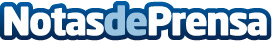 El regalo de Reyes que se agradece todo el año, la tarjeta regalo de U-WellnessBarceló Hamilton Menorca ofrece la mejor forma de regalar bienestar y belleza en esta NavidadDatos de contacto:Comunicación Barceló Hamilton MenorcaNota de prensa publicada en: https://www.notasdeprensa.es/el-regalo-de-reyes-que-se-agradece-todo-el-ano Categorias: Viaje Baleares Entretenimiento Belleza http://www.notasdeprensa.es